                            Wayne State University   -     VA Medical Center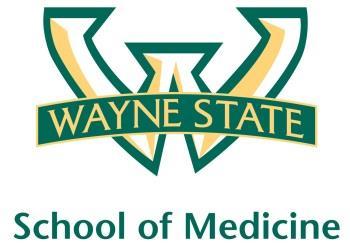 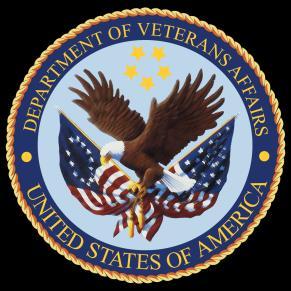                                     Department of Internal MedicineSeptember 30th, 2015 – October 27, 201512:00 pm – 1:00 pmExcept Monday 1:15 pm – 2:15 pmRoom A3102MondayTuesdayTuesdayWednesdayThursdayFriday09/2809/2909/2909/30Orientation by CMR(12pm- 1pm)10/01Orientation by NP Megan Irwin Part I10/02Orientation by Megan IrwinPart II 10/05Radiology Lecture I1:15 pm to 2:15 pm10/06Nephrology Lecture Dr. Abu- Hamdan10/06Nephrology Lecture Dr. Abu- Hamdan10/07Academic Half DayNo Morning Report10/08Red TeamShort Case 110/09Green TeamShort Case 110/12Columbus Day HolidayNo morning Report 10/13Blue TeamShort Case 110/13Blue TeamShort Case 110/14Academic Half DayNo Morning Report10/15Yellow TeamShort Case 110/16Palliative Lecture Dr. Stellini10/19Red TeamShort Case2 1:15 pm to 2:15 pm10/20 Green TeamShort Case 210/20 Green TeamShort Case 210/21Academic Half DayNo Morning Report10/22Intern Procedure Day No Morning Report10/23Blue TeamShort Case 210/26Yellow TeamShort Case 21:15 pm to 2:15 pm10/26Yellow TeamShort Case 21:15 pm to 2:15 pm10/27M and M morning report Case